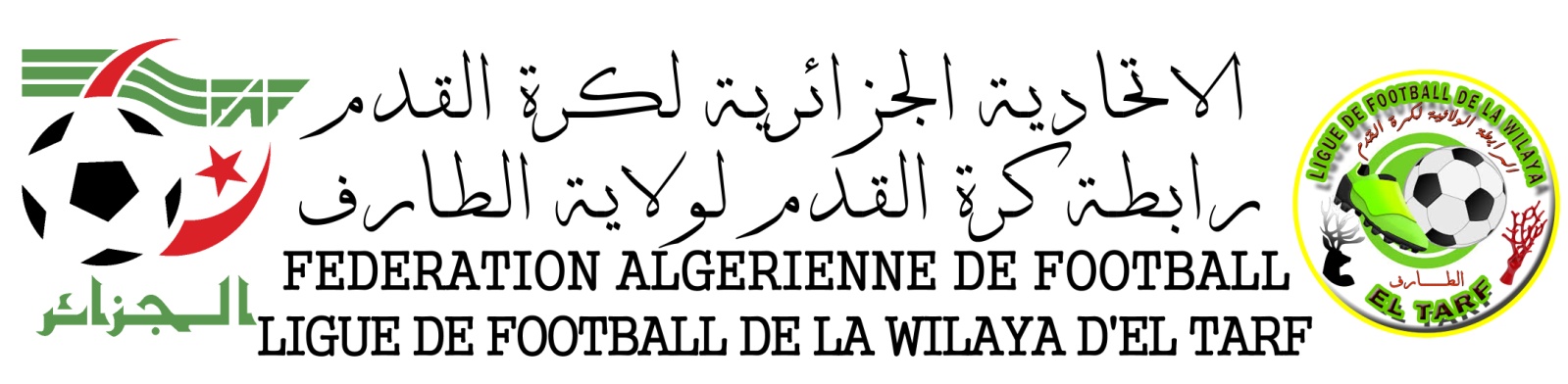                                    REUNION                     Bureau de  Ligue N° 02/2021SEANCE DU 01/05/2021Le Bureau de la Ligue de Football de la wilaya d’EL TARF  a tenu samedi 01 mai 2021 sa réunion mensuelle statutaire au siège de la Ligue sis à EL TARF sous la présidence de Monsieur DJENDI ILYES  président de ligue..DJENDI ILYES : président de ligueKHELIL FEDJRI :, 1eme Vice-présidentZEMMOURIL DAIFALLAH : 2eme Vice-présidentLOUABDIA SELLAMI MILOUD : Représentant des ArbitresREFAI SABRI : Représentant des ClubsNECAIBIA FATHI : Représentant des Clubs MOKHTARI ISLEM : Représentant des expertsOUARGUI A/HAMID :SECRETAIRE GENERALINVITESZEMMARI A/RAHMANE – KHOUALED YOUCEF-DAOUDI A/HAFID-BEDDIAF ANOUAR-DRAOUAT LAZHAR-DAGHRI YOUCEF-DJEMIL MOHAMED-ARDJOUN SEBTI-TAHRI RABIA-GHERIB AZZEDDINE- BOUSSADI AISSA- KANOUN A/KRIMLecture du courrierCompte rendu de la passation de consigneRépartition des taches des commissionsDivers.   Avant d’entamer les différents points inscrits à l’ordre du jour, le président de ligue souhaita la bienvenue à l’ensemble de l’assistance et informa le bureau que le quorum est atteint, passa la parole au secrétaire général pour le développement des points inscrits dans l’ordre du jour a- Lecture du courrier :ARRIVEE                         NéantLecture du courrier :  DEPART                       Néant- Compte rendu de la passation de consigneMr DRAOUAT LAZHAR président de la commission de passation de consigne présente les travaux de sa commission du 10/04/2021 s’articulant sur les points suivants :La situation du patrimoine mobilier et immobilierLes registres légauxLes états financiersListe des personnels de la ligue.3-  Répartition des taches des commissions :En application des dispositions statutaires notamment les articles 32 et 42 , le président de la ligue LFWET  a procédé à la répartition des missions et taches comme suit :A – COMMISSIONS PERMANENTESCOMMISSION DE L’ETHIQUEREFAI SABRI : Président (Membre élu)ZEMMOURI DIFALLAH : (Membre élu)DAGHRI YOUCEF : MembreCOMMISSION DE L’ARBITRAGELOUABDIA SELLAMI MILOUD : Président de la commission (Membre élu)COMMISSION MEDICALE :DR DRAOUAT LAZHAR : Membre désignéB – STRUCTURES PERMANENTES1 - SECRETAIRE GENERALMR OUARGUI A/HAMID (Membre désigné)2 – DEPARTEMENT DE L’ADMINISTRATION ET DES FINANCESMR SALHI A/MADJID (Membre désigné)3 – DEPARTEMENT DE L’ARBITRAGEMR KANOUN A/KRIM : Directeur technique wilaya d’ArbitrageMR BOUSSADI AISSA :chargé de la désignation4 – DIRECTION TECHNIQUE DE WILAYAMR KHOUALED YOUCEF : Directeur technique de wilayaMR GHERIB AZZEDDINE : chargé de la formation, de la prospection et de la sélection           5 - DEPARTEMENT DES COMPETITIONSMR DAOUDI A/HAFID :Directeur des compétitions et chargé de la commission qualificationMR MOKHTARI ISLEM : Président de la commission de jeunes.C – COMMISSIONS JURIDICTIONNELLESMR BEDDIAF ANOUAR : Président de commissionMR DJEMIL MOHAMED : secrétaireD – COMMISSIONS SPONSORINGMR DJENDI ILYES :PrésidentMR KHELIL FEDJRI : MembreMR TAHRI RABIE : MembreMR NECAIBIA FATHI : MembreMR MELLOUKI TOUFIK : MembreE – CELLULE COMMISSIONMR ARDJOUN SEBTI : Président F - QUESTIONS DIVERSESINTERVENTIONS DES MEMBRESMR DRAOUAT LAZHAR : Médecin de la ligueEnregistrement adéquat des dossiers médicauxDotation de matérielRenforcement de la commission médicaleMR ARDJOUN SEBTI : cellule de commissionAccompagnement des éducateurs après avoir suivi les stages de formationsSensibiliser les écoles de football pour s’affiler à la ligue.MR LOUABDIA SELLAMI MILOUDRelancer une compagne de sensibilisation au niveau des établissements scolaires , au niveau de l’université et des clubs pour recruter le maximum de jeunes arbitres.MR KHELIL FEDJRI :Sollicite une bonne coordination pour la bonne gestion de la ligueMR DAOUDI A/HAFID : Directeur des compétitions-préservation de l’état des infrastructures sportives notamment les vestiaires et la pelouse.       LE PRESIDENT                                                         LE SECRETAIRE GENERAL 